Аҳмад Фарғоний номидаги вилоят ахборот-кутубхона марказиАхборот-библиография бўлими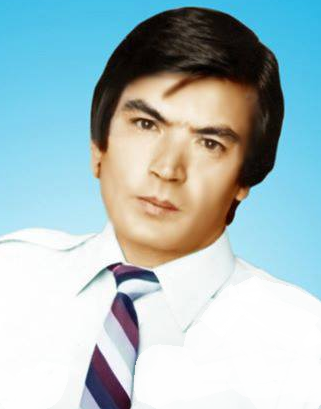 “Рангин лаҳзаларга тўлмоқда ҳаёт”  Шоир, Ўзбекистонда хизмат кўрсатган маданият ходими Шавкат Раҳмон таваллудининг 70 йиллиги муносабати биланТавсиявий рўйхатФарғона 2020Шавкат Раҳмон(1950-1996)        ХХ аср ўзбек шеъриятининг ўзига хос вакили, улкан миллатсевар шоир Шавкат Раҳмон 1950 йилнинг 12 cентабрида Ўш вилоятининг Қорасув туманига қарашли Помир маҳалласида хизматчи оиласида туғилди. Шоирнинг отаси Раҳмонберди асли Шаҳрихон туманидаги Сарой қишлоғидан бўлиб, тақдирнинг тақозоси билан Ўш шаҳрига келиб, доимий яшаб қолганди. Онаси Офтобхон ҳам Шаҳрихонлик эди. Шавкат Раҳмоннинг отаси ҳам, онаси ҳам савдо ишлари билан шуғулланишарди. Улар эрта кўкламдан то кеч кузга қадар Помир тоғи этакларидаги Сармўғул яйловларида мол-қўй боқадиган чорвадорларни керакли товарлар билан таъминлаганлар. Ота-она узоқ тоғ яйловларида ҳафталаб қолиб кетишар, уйдаги барча юмушлар тиришқоқ ва хаёлчан Шавкатнинг зиммасида бўларди. Болаликдан тиниб-тинчимас, бақувват ва ғайратли Шавкат ҳар жиҳатдан мустақил бўлишга интиларди. 1966-йилда Шавкат Раҳмон ўрта мактабни битиради. Тошкент Давлат университети (ҳозирги Ўзбекистон Миллий университети)нинг филология факултетига кетма-кет икки йил ҳужжат топширади. Лекин танловдан ўтолмайди. Ўзбекистон пойтахтида ўқиш орзусига эриша олмаган Шавкат Ўш вилояти газетасида ҳарф терувчи, сўнг мусаҳҳиҳ бўлиб ишлайди. Бу газетада ўша пайтлар анча танилиб қолган шоир, дилкаш ва самимий инсон Турсунбой Адашбой ишларди. Шавкат Раҳмон у билан танишиб қолади ва битганларини кўрсатади. Тортинчоқ, қайсар, индамас бу истеъдодли йигитчанинг шеърлари шу тариқа вилоят газетаси саҳифаларида бирин — кетин босила бошлайди. Шундай кунларнинг бирида матбуотда Москвадаги Адабиёт институтига ижодий танлов эълон қилинади. Тошкентдаги университетга киролмай, ўз ёғига ўзи қоврилиб юрган, шеъриятга доир барча китобларни ўқишга интиладиган Шавкат Раҳмон дўстлари ёрдамида шеърларини рус тилига ўзи қоралама таржима қилиб, танловга жўнатиб юборади. Орадан маълум вақт ўтгач: “Сиз ижодий танловдан ўтдингиз, тезда Москвага етиб келинг”, — деган мазмунда телеграмма олади. Бегона шаҳарга бориб, кириш имтиҳонларини ҳам яхши топширган Шавкат Раҳмон Адабиёт институти талабаси бўлади. У ерда тенгдошлари Ҳалима Худойбердиева, Мурод Муҳаммад Дўст, Собит Мадалиев каби ўзбек адабиётининг бўлажак машҳур адиблари билан ёнма-ён сабоқ олади.       1975 йилда Москвадаги таҳсилни тамомлаган Шавкат Раҳмон Тошкентга келади. У бир қатор нашриётларда муҳаррирлик қилади. Деярли ҳамиша қизғин ижод билан машғул бўлган талабчан шоир шу йилларда “Рангин лаҳзалар” (1978), “Юрак қирралари” (1981), “Очиқ кунлар” (1984), “Гуллаётган тош” (1985), “Уйғоқ тоғлар” (1986 сингари шеърий китобларни чоп эттирди. Дунё шеъриятидаги энг янги ва ижобий жиҳатларни миллий шеъриятимизга киритиш йўлида изланган Шавкат Раҳмон 1979 йилда атоқли испан шоири Федерико Гарсиа Лорка шеърларидан иборат китобни рус тилидан ўзбекчага таржима қилиб, “Сайланма” номи билан чоп эттирди. Оташнафас шоир шеъриятига ошиқ бўлиб қолган Шавкат Раҳмон испан тилини ўрганади, 1986 йилда Испанияда ижодий сафарда бўлиб, Лорка шеърларини бевосита испанчадан ўзбекчага ўгиради. 1989 йилда Лорканинг “Энг қайғули шодлик” шеърий китоби шу тариқа ўзбек тилида нашр этилади.     Шавкат Раҳмон қисқа умр кечирди. У 1996 йилнинг 2 октабрида узоқ давом этган оғир касалликдан вафот этди. У Тошкент шаҳридаги “Яланғоч” қабристонига дафн этилган. Вафотидан сўнг шоирнинг “Сайланма”си (1997) нашр қилинди.     Ахборот - кутубхона маркази томонидан Шоир, Ўзбекистонда хизмат кўрсатган маданият ходими Шавкат Раҳмон таваллудининг 70 йиллиги муносабати билан “Рангин лаҳзаларга тўлмоқда ҳаёт”  номли библиографик қўлланма тайёрланди. Ушбу тавсиявий рўйхатдан ўқитувчилар, кутубхоначилар, талабалар ва Шавкат Раҳмон ҳаёти билан қизиқувчи кенг китобхонлар оммаси фойдаланишлари мумкин.                                   Шавкат Раҳмон китоблари	1. Шавкат Раҳмон.Рахмон Ш. Рангли лаҳзалар: Шеърлар / Ш. Раҳмон. – Тошкент: Ғафур Ғулом номидаги Адабиёт ва санъат нашриёти, 1978. - 68 б.  Ушбу китоб Шавкат Раҳмоннинг Инсон ва Умр, Замин ва Замон ҳақидаги лирик-фалсафий шеърлардан тузилган.Шавкат Раҳмон ҳақида матбуот нашрларида чоп этилган мақолалар                                                      Журналлар20082.Суяров, М.Суяров М. Шавкат Раҳмон шеърларида сув билан боғлиқ образлар: [Шавкат Раҳмон шеърларида сув билан боғлиқ образлар талқин қилинган] / М. Суяров // Ўзбек тили ва адабиёти. – 2008. – №4. – Б. 94-96.2011 3.Шерназарова, Р.Шерназарова Р. Шавкат Раҳмон - китобхон қалбидаги лола: [Мактабда шоир Шавкат Раҳмон ижодини ўрганиш бўйича тавсиялар] / Р. Шерназарова // Тил ва адабиёт таълими. – 2011. – №6. – Б. 35-44. Газеталар20144.Мамажонова, А.Мамажонова А. Шавкат Раҳмонни хотирлаб: [Истеъдодли ватанпарвар шоир Шавкат Раҳмон ҳақида] / А. Мамажонова // Фарғона ҳақиқати. – 2014. – № 17. – Б. 4. 20162. Қодирқул Рўзматзода.Рузматзода К. Шавкат Раҳмон даҳасига бир назар: [Халқимизнинг севимли шоири Ш. Раҳмон ижоди ҳақида] / Қодирқул Рўзматзода, Т. Муҳаммадсиддиқ // Қалб садоси. – 2016. – 21 май. – Б. 1,3.                                                                                     Тузувчи: Д. Шакирова